АНАЛИЗНА ЗДРАВОСЛОВНОТО СЪСТОЯНИЕ НА ОРГАНИЗИРАНИТЕ ДЕТСКИ И УЧЕНИЧЕСКИ КОЛЕКТИВИ В ОБЛАСТ ПЛЕВЕН ПРЕЗ 2020 ГОДИНА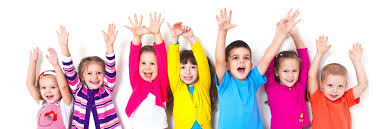 РЕГИОНАЛНА ЗДРАВНА ИНСПЕКЦИЯ – ПЛЕВЕН, 2021І. ОБОСНОВКАНастоящият анализ има за цел да представи  състоянието на основните показатели за физическо развитие на децата от 0 до 18 години и регистрираните заболявания по време на профилактичните прегледи, проведените през периода септември – декември 2020 година. В анализа е включена информация за деца, които имат извършен преглед и посещават детско или учебно заведение. ІІ. АНАЛИЗ НА ДАННИТЕПо данни от Регистър на обектите с обществено значение на РЗИ – Плевен в област Плевен  има 89 детски и 108 учебни заведения, в които са разкрити 159 здравни кабинети. Медицински специалисти, които работят в тях са 116. До 30.03.2021 година в РЗИ – Плевен са постъпили 169 /160 през 2019 година/ схеми за анализ на здравословното състояние на децата и учениците от 81 детски /в това число и от 5 предучилищни групи/ и 88 учебни заведения в област Плевен. По данни на Националния статистически институт към 31.12.2020 година децата от 0 до 19 години в областта са 43 632 /с 295 по-малко от 2019 година/. Съгласно получената информация 27 753 /63,61%/ посещават детско или учебно заведение и за 24293 /87,53%/ от тях има данни, че са обхванати с профилактични прегледи. Антропометрични измерванияИзмерване на ръстРъстът е най-стабилният показател за физическото развитие. При извършване на индивидуална оценка на ръста, децата се разпределят в три групи:І група – “норма” – деца, с нормален за възрастта си ръст /х  -+ 1s/;ІІ група – “разширена норма” – в нея са включени деца, при които антропометричните показатели са между /х  -+ 1s/ и /х  -+  2s/, където “х” е средната стойност  на ръста за съответната възраст и пол по таблица “Ръст и телесна маса”, а  “s” е стандартно отклонение, посочено в същата таблица.ІІІ група – “извън норма” – под /х-2s/ и над /х+2s/. Данните показват, че в група “норма” са 80,83% /20 428/ от прегледаните деца и ученици. В група “разширена норма” са 14,63% /3 555/. В група “извън норма” по отношение на ръста са 5,16% /1253/ от децата, като 1,67% /407/ са под /х-2s/, а 3,48% /846/ са над /х+2s/. В сравнение с данните за 2019 година не се отбелязват значима разлика.Измерване на теглоТеглото е другият основен показател за физическо развитие и здравословно състояние на децата и учениците. Той се разглежда винаги съпоставен с ръста. Съобразно стойностите на показателя, децата се разпределят също в три групи. От обхванатите с профилактичен преглед деца и ученици 77,82% /18 905/ са в група “норма”, 13,99% /3 398/ – в група “разширена норма” и 8,19% /1 990/ са в група “извън норма” по отношение на теглото, като 2,06% /586/ са под /х-2s/, а 6,13% /1 490/ са над /х+2s/. Отчита се промяна в отрицателна посока с близо процент спрямо 2019 година. II.   Физическа дееспособностФизическата дееспособност се измерва по следните показатели: мускулна сила на лява и дясна ръка, гладко бягане, скок на дължина, хвърляне на малка топка, максимален брой клякания. През 2020 година 4 398 от децата на възраст от 3 до 7 години или 83,69 % покриват нормативите за физическа дееспособност. В училищна възраст критерий, за покриване нормите за физическа дееспособност, е оценка над среден /3/ по физическо възпитание. През анализирания период тези ученици са 83,96% /20 397/. От часовете по физическо възпитание и спорт са били освободени 1,07% /229/ от учениците. В групи по лечебна физкултура са включени 0,12% /25/ от учениците. III.  Заболявания, при които децата от 0 до 18 години подлежат на диспансерно наблюдениеОбобщените данни  показват, че през 2020 година са отчетени 59 заболявания, подлежащи на диспансерно наблюдение /0,24% от децата/. На първо място са случаите на астма – 36 с относителен дял от 61,02%. Отчита се намаляване на регистрираните случаи близо 2 пъти спрямо 2019 година.IV.  Регистрирани заболявания  и аномалии при профилактичните прегледи на децата и ученицитеПри профилактичните прегледи на децата и учениците от област Плевен са регистрирани 981 случая на заболявания и аномалии /при 4,04% от прегледаните деца и ученици/. През 2019 заболяванията и аномалиите са били 5,04%. Най-голям относителен дял сред всички болести /174/ при децата до 6 години имат: други заболявания – 41,95% /73 случая/, смущения в зрението – 9,77% /17 случая/, специфично забавяне в развитието  – 9,19% /16 случая/. При учениците на първо място сред регистрираните заболявания /807/ са нарушения в рефракцията и акомодацията– 20,32% /164 заболявания/, на второ място са смущения в зрението – 14,99% /121 случая/ и затлъстяване – 14,00% /113 заболявяния/.IІІ. ИЗВОДИПрез 2019 година в РЗИ – Плевен е получена информация за проведен профилактичен преглед на 55,68% от общия брой деца в област Плевен. През 2019 година е била получена информация за 57,57% от децата и учениците.В група “норма” по показател ръст са 80,83%, а в група “норма” по показател телесна маса – 77,82% от обхванатите с профилактичен преглед. Показателите за физическа дееспособност  покриват 83,69% от децата от 3 до 6 години и  83,96% – от учениците.На диспансерно наблюдение подлежат 0,24% от прегледаните деца и ученици.При 4,04% от децата и учениците са регистрирани нови заболявания и аномалии. 